2023-2024 Volunteer Request FormBelow is a list of events we expect to need help with this year.  We kindly request every family choose at least one item. Please check the circle then write your name and preferred contact information below. Thank you!  ⚪ Walk –a – thon October 6th in afternoon- Pass out materials, monitor with teachers for safety⚪ Parent Teacher Conference #1 Nov. 1st- - Arrange or make dinner for teachers (ready by 3pm)⚪ Book Fair- during the school day and evening hours available- Nov. Dates to comeArrange dates, Set-up, Help Kids during event, cashier, Take down⚪ Parent Teacher Conference #2 Nov. 3rd- - Arrange or make dinner for teachers (ready by 3pm)⚪ Turkey BINGO Nov. 18th Evening- Set up, Food counter at event, Sell BINGO cards, Working the BINGO floor, Clean-up⚪ Santa Shop December 4th-7th- Set-up Sunday, Monday during school day and Tuesday until 10amSet-up- Helping kids pick out gifts, Wrap presents w/kids, Cashier, Clean-up- Tuesday about 10am⚪ Parent Teacher Conference #3 Feb. 10th- Arrange or make dinner for teachers (ready by 3pm)⚪ Night at the RacesNight of the event support Preparing for the event- sending out tickets, collecting raffle items, making baskets⚪ Grandparents Day in April - during the school day- Tray cookies in morning, Set-up & Serve refreshments⚪ Class Parties-  I would like to assist during a class party Grade(s)__________ Halloween- Oct. 28th 		Valentines – Feb. 10th⚪ Recess or Lunch Coverage- I can help weekly on this day (or days): __________________________________________________________I will help as I am available, which typically includes this day (or days): _________________________________⚪ I would like to be on the list to be updated on Home and School Association meetings and volunteer opportunities.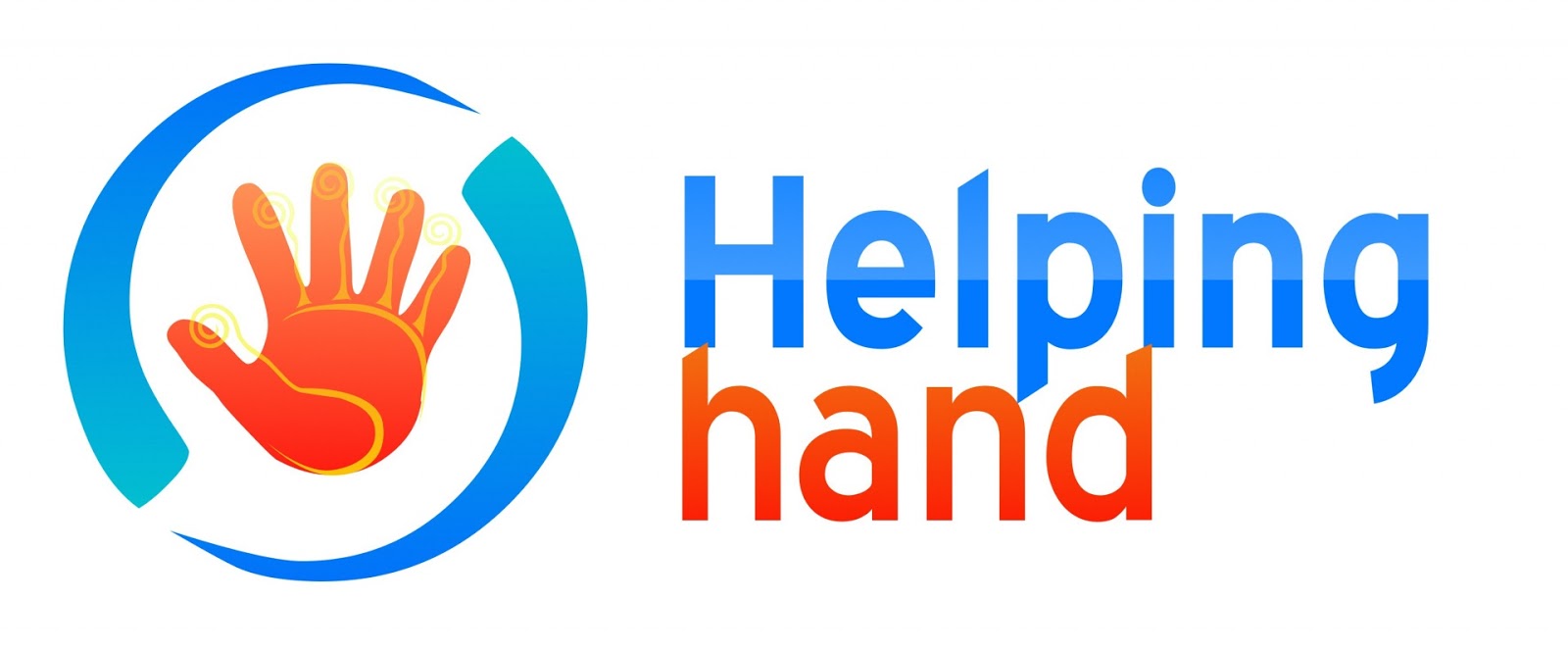 Name(s)__________________________________     E-mail(s): _________________________________________ Phone:___________________________________   Cell Phone: ________________________________________*Note: ALL VOLUNEERS MUST TAKE THE VIRTUS CLASS AND BE FINGERPRINTED IF YOU HAVE NOT ALREADY DONE SO. Class: You can sign up to take the class at virtusonline.org.  The class is free.  You can sign up to take the class at any location. You register online at the website listed above.   Please contact Jackie Prosise at 330-268-3227 for more information.Fingerprints: If you go to Early Childhood Resource Center (ECRC) for your background check, it is free.  If you go anywhere else, you are responsible for the cost.  To make an appointment at ECRC call 330-491-3272.  The website is ecresourcecenter.org. Appointments must be made prior to getting printed.Contact Jennifer Scott at 330-933-8696 or jennifer.prosise@yahoo.com with questions